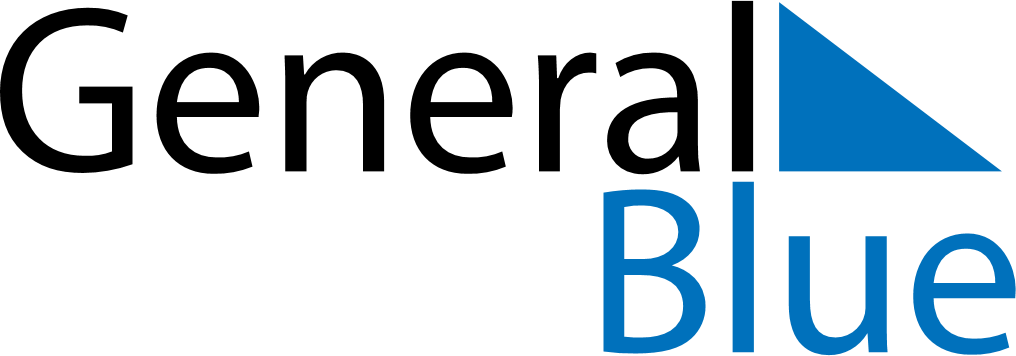 June 2018June 2018June 2018June 2018Equatorial GuineaEquatorial GuineaEquatorial GuineaMondayTuesdayWednesdayThursdayFridaySaturdaySaturdaySunday1223456789910President’s Day1112131415161617181920212223232425262728293030